МИНИСТЕРСТВО НА ЗЕМЕДЕЛИЕТО, ХРАНИТЕ  И ГОРИТЕ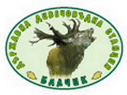 ДП „СЕВЕРОИЗТОЧНО ДЪРЖАВНО ПРЕДПРИЯТИЕ” ШУМЕН с ЕИК 201617412„ДЪРЖАВНО ЛОВНО СТОПАНСТВО БАЛЧИК” ТПгр.Балчик, обл.Добрич, ул. „ Черно море“ № 9, тел. 0579/73223,  факс 0579/72039 e-mail: dlsbalchik@gmail.comП Р О Е К Т   ДО Г О В О Р № …… /.…..2022г.за извършване на дейности в ДГТ в обект № 2301 отдели 259-а, 2055-а, 2055-б, 2034-а, 2054-б, 2004-б, 2008-а, 2009-а, 2811-а, 2167-аДнес,………………2022г. в гр. Балчик, между:1. ТП ”ДЪРЖАВНО ЛОВНО СТОПАНСТВО - БАЛЧИК” с Булстат 2016174120130, седалище и адрес на управление: гр. Балчик,  обл. Добрич, ул.”Черно море” № 9, представлявано от Директор- инж. Калинка Тодорова и гл.счетоводител – Весела Евтимова, от една страна, наричан по-долу за краткост ВЪЗЛОЖИТЕЛ, и 2…………………………………………ЕИК ………………………. със седалище и адрес на управление: гр. ……………………………………….., тел. …………………….., e-mail: …………………………. представлявано от …………………………………………… с ЕГН  ……………………….., наричан по-долу за краткост ИЗПЪЛНИТЕЛ, от друга страна, се сключи настоящия договор за следното:І. ПРЕДМЕТ НА ДОГОВОРА1.1. Настоящият договор се сключва на основание чл. 112, ал. 1, т. 2 предложение първо от ЗГ, във връзка с чл. 35, ал. 1 от Наредба за условията и реда за възлагане изпълнението на дейности в горските територии – държавна и общинска собственост, и за ползването на дървесина и недървесни горски продукти и Заповед № ………. / ………….202… год. на Директора на ТП ”ДЛС Балчик”2. ВЪЗЛОЖИТЕЛЯТ възлага, а ИЗПЪЛНИТЕЛЯТ приема да извърши дейността по ползване на дървесина в горски насаждения, намиращи се в държавни горски територии – държавна собственост, от Обект № 2301 в отдели 259-а, 2055-а, 2055-б, 2034-а, 2054-б, 2004-б, 2008-а, 2009-а, 2811-а, 2167-а, в района на дейност на ТП ”ДЛС Балчик”с предмет на изпълнение: „Възлагане на добива на дървесина – сеч, разкройване на асортименти по БДС, извоз, рампиране до временен склад  на добитата дървесина, товарене, транспортиране и претоварване на добита дървесина от временен склад до ТИР станция от годишния план за ползване на дървесина за 2023г. от горски насаждения, разположени в горски територии – държавна собственост, в района на дейност на ТП „ДЛС Балчик” съгласно Приложение № 1 – неразделна част от договора.1.3. Срокове за издаване и предоставяне на писмено позволително за сеч, за започване, съответно приключване на сечта в насаждението.1.3.1. Срокът за получаване на позволителното за сеч предаване на насаждението и подписване на приемателно предавателния протокол и сроковете за сеч и извоз за всяко едно насаждение от обекта посочено в т. 1.2, е както следва:1.3.2. Срок на започване на сечта – не по-късно от седем (7) работни дни от началната дата за започване на сечта, определена в позволителното за сеч. Сортиментите и техните параметри, които следва да се добият, се определят от Възложителя в приложение № 2 към настоящия договор.1.3.3. Крайният срок на действие на договора е 30.01.2024г..1.4. Страните са длъжни да спазват разпоредбите на нормативните документи за ползване на дървесината от горите.1.5. ИЗПЪЛНИТЕЛЯТ представя по свой избор гаранция за изпълнение на договора в размер на ……………………. лв ., представляващи 5% ( пет процента) от общата стойност за обекта, без включен ДДС, както следва:(а) когато гаранцията е под формата на парична сума същата се внася по банков път по сметка на ТП „ДЛС Балчик“: IBAN: BG17UNCR75271044289715, BIC: UNCRBGSF, при Банка: УНИКРЕДИТ БУЛБАНК АД  (б) когато гаранцията за изпълнение е под формата на учредена в полза на ТП ДЛС „Балчик“ гр.Балчик банкова гаранция, същата се представя в оригинал при сключване на договора. Същата трябва да е издадена от търговска банка, на български език, учредена в полза на ТП „ДЛС Балчик“, безусловна и неотменяема и представя се в оригинал при сключване на договора. В банковата гаранция трябва да бъде посочено, че се освобождава след изрично писмено известие от възложителя.1.7. Освобождаването на гаранцията за изпълнение се извършва в рамките на десет (10) работни дни след съставяне на констативни протоколи за освидетелстване на всички сечища в обекта (насажденията). ВЪЗЛОЖИТЕЛЯТ не дължи лихви за периода, през който средствата законно са престояли при него.ІI. ЦЕНИ И РАЗПЛАЩАНЕ2.1. Стойността за изпълнение на възложената дейност по ползване на дървесината от горски територии – държавна собственост, а именно „Възлагане на добива на дървесина – сеч, разкройване на асортименти по БДС, извоз, рампиране до временен склад  на добитата дървесина, товарене, транспортиране и претоварване на добита дървесина от временен склад до ТИР станция от годишния план за ползване на дървесина за 2023г. от горски насаждения, разположени в горски територии – държавна собственост, в района на дейност на ТП „ДЛС Балчик”, от Обект № 2301 отдели: 259-а, 2055-а, 2055-б, 2034-а, 2054-б, 2004-б, 2008-а, 2009-а, 2811-а, 2167-а, е в размер на ……………..  лв.    ( ……………………. ) без включено ДДС или ……………… лева с включено ДДС.2.2.  Единичната цена за конкретен асортимент, който ще се добива е договорена в Приложение № 1 към настоящия договор, като заплащането се извършва на база действително добитите количества дървесина по договорената цена за единица обем, съгласно Приложение № 1 към настоящия договор.2.3. При разлики между посочените в документациите за насажденията от обекта и действително добитите количества, съгласно приемателните протоколи, заплащането се извършва на база действително добитите количества по договорената цена за един плътен кубически метър за дадения сортимент дървесина по реда на т. 2.2 от настоящия договор и Приложение № 1 към същия.2.4. Цените за съответния сортимент за всяко едно насаждение част от обекта са посочени в приложение № 1 към този договор.2.5. Посоченото количество дървесина за товарене, транспортиране, претоварване на тон е прогнозно, като  заплащането се извършва на база действително транспортираните количества отразени в приемателно-предавателния протокол  с приложени превозни билети и кантарни бележки към тях.по договорената цена за един тон дървесина, съгласно Приложение № 1 към настоящия договор.2.6. Заплащането се извършва в рамките на 30 (тридесет) дни, след изготвяне на предавателно-приемателни протоколи и издаване на фактура от страна на ИЗПЪЛНИТЕЛЯ.IІІ. ПРАВА И ЗАДЪЛЖЕНИЯ НА ВЪЗЛОЖИТЕЛЯ3.1. ВЪЗЛОЖИТЕЛЯТ възлага на ИЗПЪЛНИТЕЛЯ да извърши дейностите, съгласно постигнатите договорености.3.2. С влизане в сила на договора и утвърждаване на технологичния план, ВЪЗЛОЖИТЕЛЯТ издава позволителното за сеч за маркираната дървесина и го предоставя на ИЗПЪЛНИТЕЛЯ в срока посочен в т. 1.3.1 от настоящия договор. В приложение № 1 – неразделна част от настоящия договор, са посочени сортиментите, които следва да се добият, тяхното прогнозно количество и единичните им цени, определени, съгласно приетата ценова оферта и указания начин на разпределение на цената по сортименти.3.3. ВЪЗЛОЖИТЕЛЯТ е задължен:3.3.1. преди започване изпълнението на дейността във всеки един подотдел, да предаде същия на ИЗПЪЛНИТЕЛЯ с протокол, съгласно утвърдения формуляр.3.3.2. да изготви и утвърди технологичен план за осъществяване на добива и извоза на дървесината във всяко едно насаждение от обекта – предмет на настоящия договор, в който да се посочат и отбележат местата за зареждане и съхранение на гориво-смазочните материали, както и мястото за временно събиране на битовите и неорганичните отпадъци, преди извозването им до контейнерите за сметосъбиране и/или определените депа за битови отпадъци. Същото се отбелязва и в Карнет-описа за маркиране на насажденията.3.3.3. да следи и контролира изпълнението и прилагането на „Плана за управление на отпадъците в горите на ТП „ ДЛС Балчик”.3.3.4. да следи за извеждане на сечта и извоза на дървесината, съгласно утвърдения технологичен план, като следи да не се допускат повреди по стоящия дървостой, уплътняване на влажни и меки почви, повреда и ерозия на извозните просеки и пътища.3.3.5. да осигури свой представител при приемането на добитата и извозена на временен склад дървесина.3.3.6. да приема от ИЗПЪЛНИТЕЛЯ до края на всеки месец извършената работа, по действително добито количество дървесина, като за целта се подписва двустранен предавателно-приемателен протокол. На база на същия ИЗПЪЛНИТЕЛЯТ издава фактури.3.3.7. да заплати на ИЗПЪЛНИТЕЛЯ за извършената работа, срещу издадена от него фактура, в рамките на срок не по-късно от тридесет (30) дни, считано от датата на нейното представяне.3.3.8. да освидетелства сечището в определения срок, като отбелязва и констатираните пропуски и нарушения при изпълнение на горскостопански дейности в обекта.3.3.9. да проведе инструктаж на работниците на ИЗПЪЛНИТЕЛЯ при предаване на обекта по всички изисквания, съгласно „Процедура за първоначален и периодичен инструктаж при провеждане на горскостопански дейности на територията на ТП „ДЛС Балчик”. Проведения инструктаж се отразява в стандартен формуляр (образец).3.4. ВЪЗЛОЖИТЕЛЯТ има право:3.4.1. да следи за изпълнение на дейностите, съгласно утвърдения технологичен план и постигнатите уговорки в този договор.3.4.2. във всеки момент от изпълнението на дейността посочена в настоящия договор да осъществява контрол на изпълнението относно количество, качество, технически параметри и др.3.4.3. когато в процеса на изпълнение на договора ВЪЗЛОЖИТЕЛЯТ констатира отклонения на регламентираните с договора технологични и качествени показатели за извършване на дейността, които ИЗПЪЛНИТЕЛЯТ може да отстрани, ВЪЗЛОЖИТЕЛЯТ може:(а) да поиска от ИЗПЪЛНИТЕЛЯ за негова сметка да осъществи изпълнението на заложените в договора технологични и качествени показатели;(б) да прекрати договора и да заплати на изпълнителя само реално извършените дейности.3.4.4. Установяването на пропуските и нередностите се извършва с констативен протокол подписан от страните.3.4.5. при наличието на обективни причини, налагащи промяна в интензивността на сечта в някое от насажденията, предмет на настоящия договор и след извършена инвентаризация, да предложи на ИЗПЪЛНИТЕЛЯ, да изпълни дейността в новите параметри при запазване на достигнатите цени по категории дървесина за даденото насаждение.3.4.6. При отказ от страна на ИЗПЪЛНИТЕЛЯ да извърши ползването в случаите на предходната т. 3.4.5. от настоящия договор и преди сечта да е започнала, ВЪЗЛОЖИТЕЛЯТ има право да прекрати действието на договора спрямо конкретното насаждение. 3.4.7. При отказ от страна на ИЗПЪЛНИТЕЛЯ да извърши ползването в случаите на т. 3.4 5. от настоящия договор и след, като сечта е започнала, ВЪЗЛОЖИТЕЛЯТ има право да прекрати договора, като заплати на ИЗПЪЛНИТЕЛЯ само действително извършената дейност.3.4.8. ВЪЗЛОЖИТЕЛЯТ има право, при наличието на обективни причини, свързани с намаляване на обема на търсенето и продажбите, временно, частично за определени дейности, или изцяло да прекрати действието на договора, без да дължи обезщетение за пропуснати ползи и неустойки за нанесени вреди, като заплати само извършената реално от ИЗПЪЛНИТЕЛЯ дейност.ІV. ПРАВА И ЗАДЪЛЖЕНИЯ НА ИЗПЪЛНИТЕЛЯ4.1. С издаване на позволителното за сеч и подписване на протокол за приемане на насаждението от обекта, последните се предават на ИЗПЪЛНИТЕЛЯ. От момента на предаването на насажденията върху ИЗПЪЛНИТЕЛЯ преминава и отговорността по осъществяване на противопожарната охрана и охраната срещу неправомерна сеч в насаждението.4.2. Позволителното за сеч и протоколът за приемане на насажденията от обекта се изготвят в присъствието на регистрирания лесовъд (по чл. 235 от ЗГ) на ИЗПЪЛНИТЕЛЯ, който ги подписва, съгласно чл. 37, ал. 1 от Наредба за условията и реда за възлагане изпълнението на дейности в горските територии – държавна и общинска собственост, и за ползването на дървесина и недървесни горски продукти (обн. в ДВ. бр. 96 от 06.12.2011 г., в сила от 06.12.2011 г.; изм. и доп. бр. 90 от 16.11.2012 г. изм. и доп., бр. 96 от 02.12.2016 г. изм., бр. 55 от 07.07.2017 г., в сила от 07.07.2017 г. ; ).4.3. Регистрираният лесовъд, на когото е издадено позволително за сеч, носи отговорност и упражнява контрол по извършването на добива на дървесина до освидетелстване на сечището, съгласно чл. 108, ал. 3 от ЗГ. Лесовъдът спазва изискванията на чл. 47 и чл. 48 от Наредба за условията и реда за възлагане изпълнението на дейности в горските територии – държавна и общинска собственост, и за ползването на дървесина и недървесни горски продукти (обн. в ДВ. бр. 96 от 06.12.2011 г., в сила от 06.12.2011 г.; изм. и доп. бр. 90 от 16.11.2012 г. изм. и доп., бр. 96 от 02.12.2016 г. изм., бр. 55 от 07.07.2017 г., в сила от 07.07.2017 г. ; ), съгласно чл. 61 от същата Наредба.4.4. ИЗПЪЛНИТЕЛЯТ е задължен:4.4.1. да приеме обекта, съгласно конкурсните книжа на насажденията от обекта – предмет на настоящия договор. ИЗПЪЛНИТЕЛЯТ е задължен да осигури присъствието на своите работници за провеждането на начален инструктаж от служители на ТП …………., съгласно изискванията на НАРЕДБА № РД-07-2 от 16.12.2009 г. за условията и реда за провеждането на периодично обучение и инструктаж на работниците и служителите по правилата за осигуряване на 4.4.2. да получи позволителното за сеч, приеме насаждението и подпише на приемателно предавателния протокол в срока указан в т. 1.3.1. от настоящия договор, и да постави информационни табели (предупреждение за водене на сеч в началото и края на сечището, информационна табела – с наименованието на ИЗПЪЛНИТЕЛЯ, табела указваща обособено място за зареждане с ГСМ и извършване на ремонтни дейности на БМТ, табела за отпадъци, обозначителна табела – образец по чл.29, ал.1 от НКОГТ) в обекта преди издаване на позволителното за сеч. По пътищата, които осигуряват достъп до действащи сечища в обекта да се поставят предупредителни табели.4.4.3. да отсича само маркираните дървета по цялата площ от насаждението в обекта, съгласно технологията за извеждане сечта и извоза на дървесината, утвърдена в технологичния план, като не оставя неотсечени маркирани дървета;4.4.4. да спазва утвърдения технологичен план за добив (сеч и извоз) на дървесината до временен склад, съгласно чл.53, ал. 2 от Наредбата за сечите в горите, като изпълни горскостопанската дейност в сроковете по т. 1.3. от настоящия договор.4.4.5. да извърши сечта и извоза на дървесината до временен склад в сроковете, на местата, по начин и по ред, определени в съответното позволително за сеч, карнет-описа и технологичния план, както и да почисти сечището, съгласно чл. 48 от Наредбата за сечите в горите, и указанията в позволителното за сеч, като неизползваемата вършина има допир със земята.4.4.6. преди започване изпълнението на дейността във всеки един подотдел, да приеме същия от ВЪЗЛОЖИТЕЛЯ с предавателно-приемателен протокол, съгласно утвърдения формуляр.4.4.7. да изпълни с „грижата на добър стопанин“ мероприятията по изпълнението на дейностите, съгласно технологичните планове, действащите нормативни актове и в сроковете посочени в позволителните за сеч. ИЗПЪЛНИТЕЛЯТ, следва да предава на ВЪЗЛОЖИТЕЛЯ дървесина в СРОКОВЕ И В обем не по-малък от обема дървесина за конкретното насаждение, посочени в графика по приложение № 3 – неразделна част от този договор. Изискването от предходното изречение на тази точка от договора не се прилага в случаите, когато ВЪЗЛОЖИТЕЛЯТ е прекратил временно изпълнението на услугата при наличие на хипотезата на т. 3.4.8. от настоящия договор.4.4.8. освен да осигурява присъствие на свой представител при изпълнение на дейностите по този договор, както и в случаите на осъществяване на контрол по дисциплината на ползване от служители на СИДП ДП, ТП „ДЛС Балчик”и/или РДГ, ИЗПЪЛНИТЕЛЯТ трябва да съдейства на ВЪЗЛОЖИТЕЛЯ, последният да изпълнява своите задължения по т. 3.4.2. от настоящия договор.4.4.9. да поддържа за своя сметка горските пътища към и в насаждението, в което извършва сечта, след съгласуване на мероприятията с ВЪЗЛОЖИТЕЛЯ, както и да съхранява горските пътища в съответствие с разпоредбите на НАРЕДБА № 4 от 19.02.2013 г. за защита на горските територии срещу ерозия и порои и строеж на укрепителни съоръжения и други нормативни актове уреждащи материята, като за целта спазва следните изисквания:(а) да придвижва транспортните средства в горски територии, само по горски пътища във връзка с изпълнение на възложената му дейност, съгласно чл. 148, ал. 1 от ЗГ;(б) да спазва изискванията на технологичните планове и указанията на служителите на ДЛС/ДГС по изпълнение на добива и извоза на повалената дървесина за недопускане на уплътняване на влажни и меки почви, повреда и ерозия на извозните просеки и пътища;(в) при продължително влошени атмосферни условия – завишена влажност, да преустановяват изпълнението на горскостопанската дейност по препоръка на служители на ДГС/ДЛС, както и при други предпоставки, които допринасят за допускане на повреди от ерозия и уплътняване на почвите и пътищата;(г) да изгражда за своя сметка подходи, необходими за усвояване на дървесината в насажденията, съгласно технологичния план, като съхранява и опазва създадените горски пътища до обекта, където се извършва сечта и извоза.4.4.10. да добие максимално количество строителна дървесина, съгласно приложението представено от ВЪЗЛОЖИТЕЛЯ по насаждения.4.4.11. при извършване на дейността в съответното насаждение, да добива асортиментите посочени в Приложение № 2 към настоящия договор.4.4.12. да участва лично или да осигури свой представител при изготвянето на предавателно-приемателния протокол за извършена работа. На основание протокола ИЗПЪЛНИТЕЛЯТ издава фактура на ВЪЗЛОЖИТЕЛЯ.4.4.13. при констатирани нередности по изпълнение на дейността от страна на ВЪЗЛОЖИТЕЛЯ, ИЗПЪЛНИТЕЛЯТ е длъжен да отстрани същите в срока, посочен в настоящия договор, като разходите са за негова сметка.4.4.14. При извършване на мероприятията по сечта, разкройването и извоза на добитата дървесина до временен склад, ИЗПЪЛНИТЕЛЯТ е длъжен да спазва изискванията по охрана и безопасност на труда, установени в разпоредбите на Правилника за здравословни и безопасни условия на труд в горите ЗГ, Наредба № 8 от 5 Август 2011 г. за сечите в горите; Наредба за условията и реда за възлагане изпълнението на дейности в горските територии – държавна и общинска собственост, и за ползването на дървесина и недървесни горски продукти, ЗЛОД, ППЗЛОД, ЗРА, КТ, ЗЗБУТ, Наредба № 7 от 23.09.1999 г. за минималните изисквания за здравословни и безопасни условия на труд на работните места и при използване на работното оборудване, както и другите нормативни актове уреждащи дейностите по ползване на дървесината, като осигури на работниците лични предпазни средства с определено качество, съгласно тръжните условия и спази следните изисквания:(а) В подписаните между него и работниците трудови договори, да бъде установено и регламентирано, като двустранно задължение, спазването на здравословните условия на труд и техниката за безопасност за работа в горските територии;(б) да осигури на работниците – ползващи преносима горска техника (БМТ), лични предпазни средства (ЛПС), които да отговарят на изискванията на българското законодателство, съгласно ЗЗБУТ, Наредба № 3 от 19.04.2001 г. за минималните изисквания за безопасност и опазване на здравето на работещите при използване на лични предпазни средства на работната място и Правилник за здравословни и безопасни условия на труд в горите, което да включва: защитен панталон с вложки за защита от срязване, оборудвани предпазни каски (в срок на годност) с антифони, предпазител за очите (визир), жилетки със сигнален цвят или работно яке със същия цвят, обезопасени обувки (със стоманена пластина над свода на стъпалото-тип „бомбе”), както и средства за първа помощ (полева аптечка на работния обект).На останалите работници в обекта ползващи трактори, самоходна горска техника и прикачен инвентар да осигури каски и жилетки със сигнален цвят или работно яке със същия цвят и обезопасени обувки;(в) да провежда начален, ежедневен, периодичен, а при необходимост и извънреден инструктаж на работниците, относно правилата за техника на безопасност и хигиена на труда, което се удостоверява, че е извършено, чрез Книга за инструктаж.(г) да спазва изискванията на Наредба № 8 от 11.05.2012 г. за условията и реда за защита на горските територии от пожари, съгласно чл. 136 и сл. от ЗГ, като:– инструктира работниците за спазване на изискванията за противопожарна охрана;– инструктира работниците за действия при критични ситуации, като инциденти, пожари, нефтени разливи, природни бедствия, свързани с опазване на наличното биологично разнообразие и водните течения.(д) да организира дейността по добив и извоз на дървесината в обекта по начин и в срокове, съгласно посочените в годишния план на ДЛС/ДГС, при спазване на изискванията за безопасно провеждане на лов, дейностите по добив на недървесни продукти, както и за безпрепятствено протичане на сезонния размножителния период на дивеча в обособените местообитания за сватбуване и токовищата.4.4.15. за времето на действие на договора ИЗПЪЛНИТЕЛЯТ се задължава, в съответствие с разпоредбите на Рамковата конвенция на ООН по изменение на климата (ратифицирана със закон, приет от 37-мото НС, на 16.03.1995 г.–ДВ, бр. 28 от 1995 г., в сила от 10.08.1995 г.) и Закона за защитените територии (ЗЗТ), съгласно производствените, санитарните и противопожарните изисквания, да извърши следното:(а) да определи места за бивакуване, след съгласуване с ДЛС/ДГС;(б) да осигури на работниците и техните семейства, които нощуват в горската територия, подходящи условия за сън, чиста питейна вода и изграден сух санитарен възел;(в) да изхвърля на регламентирани сметища битовите и недървесни отпадъци и след работно време да ги извозва до контейнерите за смет в населените места;(г) да изхвърля на регламентирани сметища всички химични и гориво-смазочни отпадъци и използвани средства за абсорбирането им, където същите да се изнасят, и да предотвратява изхвърлянето им в контейнерите за смет в населените места;(д) да зарежда с ГСМ и извършва ремонтни дейности на бензиномоторните триони (БМТ) на определените за това места, като същите разполагат със средства за абсорбиране на гориво-смазочни материали и при изливане на резервоари;(е) да използва биологично разграждащо се масло за смазване на веригите на БМТ.4.4.16. да познава и спазва стандарта за горска сертификация, като съблюдава всички допълнителни изисквания по отношение на горите с висока консервационна стойност.4.4.17. да не допуска нараняване на стоящия дървостой по време на извършване на дейността по добив и извоз на дървесината.4.4.18. да използва, за изпълнението горскостопанската дейност, мобилна и самоходна горска техника и прикачен инвентар в добро техническо и изправно състояние, което включва:(а) техническа изправност до степен, която да не позволява изтичане на масло и гориво;(б) използваната техника да е оборудвана със средства за абсорбиране на ГСМ-продукти, съгласно стандарта за горска сертификация.(в) използваната техника да е оборудвана с годни пожарогасители и комплектувани аптечки за първа медицинска помощ.4.4.19. ИЗПЪЛНИТЕЛЯТ е длъжен, за срока на изпълнение на договора, да поддържа в реална наличност декларираната от него преносима техника, трактори, самоходна горска техника и прикачен инвентар и други изисквания на ВЪЗЛОЖИТЕЛЯ, въз основа на които е избран за ИЗПЪЛНИТЕЛ.4.4.20. ИЗПЪЛНИТЕЛЯТ е длъжен, за срока на изпълнение на договора, да допуска до работа само физически лица, които са назначени при него на трудов договор, съгласно КТ, и които притежават необходимата професионална квалификация, съгласно чл. 225 от ЗГ.4.4.21. В случай, че Изпълнителят е заявил ползване на подизпълнител при осъществяване    дейностите предмет на договора , подизпълнителят има задълженията на изпълнителя  по точки от  т. 4.1.  до т. 4.4.20. от настоящия договор, като двамата отговарят солидарно пред Възложителя за изпълнението му 4.4.22. При възникнала необходимост от промяна на подизпълнителя, в случаите когато предметът на договора се извършва с такъв, Изпълнителят е длъжен да предостави на възложителя в срок до 3 (три) календарни  дни информацията и документите по чл.35 ал. 5, т.3 и по чл. 18, ал. 1, т. 1 - 4 от Наредбата. За извършената промяна на подизпълнителя, страните по договора  подписват допълнително споразумение.4.5. ИЗПЪЛНИТЕЛЯТ има право:4.5.1. да получи възнаграждението (цената) за извършената от него услуга (работа), след изготвяне на предавателно-приемателни протоколи и издаване на фактура, от негова страна, в срока посочен в т. 3.3.7 от настоящия договор;4.5.2. да иска от ВЪЗЛОЖИТЕЛЯ необходимото съдействие за надлежно изпълнение на своите задължения;4.5.3. да иска от ВЪЗЛОЖИТЕЛЯ приемане на възложената работа, като изисква от същия присъствие на негов представител при приемането на добитата и извозена на временен склад дървесина.4.5.4. да иска връщане на гаранцията за изпълнение на договора при условията и в срока, съгласно т. 1.6 от настоящия договор.V. ПРЕКРАТЯВАНЕ НА ДОГОВОРА5.1. Настоящият договор може да бъде прекратен:5.1.1. Незабавно и едностранно от страна на ВЪЗЛОЖИТЕЛЯ, с писмено предизвестие, без да дължи обезщетение за пропуснати ползи и неустойки за нанесени вреди, след констатиране на нарушение на настоящия договор.5.1.2. Когато са установени от ВЪЗЛОЖИТЕЛЯ в процеса на изпълнение на договора неотстраними отклонения от определените с договора срокове, технологични и качествени показатели за извършване на съответната дейност;5.1.3. В случаите по т. 3.4.3 б. „б“, т. 3.4.6 и т. 3.4.7 от настоящия договор.5.1.4. При констатирано и установено неизпълнения във връзка със срокове за извършване на дейността, съгласно графика от този договор.  5.1.5. При констатирани и установени нарушения по т. 4.4.19 и т. 4.4.20 от настоящия договор.5.1.6 Незабавно и едностранно от страна на ВЪЗЛОЖИТЕЛЯ, с писмено предизвестие, без да дължи обезщетение за пропуснати ползи и неустойки за нанесени вреди, в случаите на повторно неизпълнение от страна на ИЗПЪЛНИТЕЛЯ на задълженията си посочени в Раздел IV от настоящия договор.5.2. Незабавно и едностранно от страна на ВЪЗЛОЖИТЕЛЯ без писмено уведомление, без да дължи обезщетение за пропуснати ползи и неустойки, след констатирано нарушение на Закона за горите, или констатирано неизпълнение на технологичния план от страна на ИЗПЪЛНИТЕЛЯ, или неизпълнение на задълженията на ИЗПЪЛНИТЕЛЯ по т.1.3.1; т.1.3.2; т. 1.4; т.4.4.2;т. 4.4.11. от настоящия договор.5.3. При настъпване на обстоятелства правещи невъзможни изпълнението на настоящия договор и дължащи се на „непреодолима сила“.5.4. С изтичане на срока на договора.5.5. По взаимно съгласие между страните изразено писмено.5.6. Когато изпълнението на договора е станало невъзможно поради предявени реституционни претенции и сечта не е започнала, ВЪЗЛОЖИТЕЛЯТ прекратява същия, без да дължи плащане на обезщетение за пропуснати ползи и неустойки за нанесени вреди.5.7. Когато изпълнението на договора е станало невъзможно поради предявени реституционни претенции и е започнала сеч, договорът се прекратява с едностранно писмено волеизявление от страна на ВЪЗЛОЖИТЕЛЯ, като на ИЗПЪЛНИТЕЛЯ се заплаща сума, равняваща се на обема на извършената услуга отговаряща на действително добитото количество дървесина.5.8. Договорът може да бъде прекратен незабавно и едностранно от страна на ВЪЗЛОЖИТЕЛЯ с писмено уведомление, без да дължи обезщетение за пропуснати ползи и неустойки за нанесени вреди при наличие на хипотезата т. 3.4.8 от настоящия договор.VІ. НЕУСТОЙКИ И ОБЕЗЩЕТЕНИЯ6.1. В случай на виновно неизпълнение от страна на ИЗПЪЛНИТЕЛЯ на задълженията им по настоящия договор, внесената гаранция за изпълнение се задържа от ВЪЗЛОЖИТЕЛЯ, като неустойка по неизпълнението на договора.6.2. В случай на констатация за нанесени вреди, от страна на ИЗПЪЛНИТЕЛЯ при изпълнение на дейността и последващо прекратяване на договора на това основание, освен неустойката по неизпълнението на същия определена в т. 6.1, същите  дължат солидарно на ВЪЗЛОЖИТЕЛЯ и допълнително плащане до размера на реално претърпените от него вреди.6.3. В случаите посочени в т. 5.1 и т. 5.2 от настоящия договор, внесената от ИЗПЪЛНИТЕЛЯ гаранция не се връща, а остава в полза на ВЪЗЛОЖИТЕЛЯ. Внесената от ИЗПЪЛНИТЕЛЯ гаранция за изпълнение не се връща, а остава в полза на ВЪЗЛОЖИТЕЛЯ и в случаите, когато след изтичане на срока на договора, по вина на ИЗПЪЛНИТЕЛЯ са останали неосъществени мероприятия по изпълнението на дейността (услугата).6.4. В случаите посочени в т. 5.3, 5.4, 5.5, 5.6 и 5.7 и 5.8, ВЪЗЛОЖИТЕЛЯТ възстановява на ИЗПЪЛНИТЕЛЯ внесената от него гаранция без да дължи лихви по същия.6.5. В случай на нараняване на немаркиран за отсичане дървостой при осъществяване на добива, ИЗПЪЛНИТЕЛЯТ заплаща обезщетение в размер на 10,00 (десет) лв. за всяко наранено дърво.VII. СЪОБЩЕНИЯ7.1. Всички съобщения и уведомления, включително и за прекратяване на договора, ще се извършат в писмена форма, по факс или e-mail на адреса на страните.7.2. При промяна на адреса за кореспонденция на някоя от страните по договора, същата е длъжна в седем дневен срок да информират ответната страна.7.3. Адресите за кореспонденция на страните са както следва:7.3.1. За ТП  ДЛС Балчик - гр. Балчик, обл. Добрич, ул. „ Черно море“ № 9, тел. 0579/73223,  факс 0579/72039 e-mail: dlsbalchik@gmail.com7.3.2.За “……………………….“ - гр./с……………………….. обл………………….….,  ул. „…………………………………., тел: …………………… e-mail: ……………………..VIII. ЗАКЛЮЧИТЕЛНИ РАЗПОРЕДБИ8.1. Настоящият договор влиза в сила от датата на подписването му от страните.8.2. Настоящият договор може да бъде изменян по взаимно съгласие между страните, изразено в писмено споразумение-анекс.8.3. За неуредените в договора случаи се прилагат разпоредбите на българското законодателство.8.4. Възникналите спорове, относно изпълнението, неизпълнението или тълкуването на настоящия договор се решават, чрез преговори и взаимно съгласие между страните, изразено в писмено споразумение, а когато такова липсва спорът се решава от компетентен съд.Настоящият договор се състои от ........ страници, изготви се и се подписа от страните в два (2) еднообразни екземпляра – по един за всяка от страните, като всеки екземпляр е със силата на оригинал. Приложение № 1, № 2 и № 3 са неразделни части от него..ВЪЗЛОЖИТЕЛ:..........................		                   ИЗПЪЛНИТЕЛ:................................Директор на ТП „ДЛС Балчик“   ( инж. Калинка Тодорова)		                       (........................................................................................)гл. счетоводител:……………..             ( Весела Евтимова)Проверил:…………………………..(инж. Радослав Радев)Изготвил:........................(адв. Павлина Георгиева)ПРИЛОЖЕНИЕ    № 1Към договор № ……/……..2022г.за за извършване на дейности в ДГТ в обект № 2301 отдели 259-а, 2055-а, 2055-б, 2034-а, 2054-б, 2004-б, 2008-а, 2009-а, 2811-а, 2167-а	Прогнозното количество на дървесината  за транспортиране и натоварване на ТИР-станция, при средно тегло 550/560кг/пр.м³ е 1375 тона.ВЪЗЛОЖИТЕЛ:..........................		                   ИЗПЪЛНИТЕЛ:................................Директор на ТП „ДЛС Балчик“   ( инж. Калинка Тодорова)		                       (........................................................................................)гл. счетоводител:……………..             ( Весела Евтимова)Проверил:…………………………..(инж. Радослав Радев)Съгласувал:.......................(адв. Павлина Георгиева)ПРИЛОЖЕНИЕ № 2 Към договор № ……/……..2022г.за за извършване на дейности в ДГТ в обект № 2301 отдели 259-а, 2055-а, 2055-б, 2034-а, 2054-б, 2004-б, 2008-а, 2009-а, 2811-а, 2167-аПРИЛОЖЕНИЕ № 3 – график за изпълнениеКъм договор № ……/……..2022г.за за извършване на дейности в ДГТ в обект № 2301 отдели 259-а, 2055-а, 2055-б, 2034-а, 2054-б, 2004-б, 2008-а, 2009-а, 2811-а, 2167-аВЪЗЛОЖИТЕЛ:..........................		                   ИЗПЪЛНИТЕЛ:................................Директор на ТП „ДЛС Балчик“   ( инж. Калинка Тодорова)		                       (........................................................................................)гл. счетоводител:……………..             ( Весела Евтимова)Проверил:…………………………..(инж. Радослав Радев)Съгласувал:.......................(адв. Павлина Георгиева)Отдел, подотделСрок за получаване на позволителното за сеч , предаване на насаждението и подписване на приемателно предавателния протокол до :Краен срок за сеч до :Краен срок за извоз до временен склад до :259-аДо 10 работни дни от датата на сключване на договора20.12.2023г.20.12.2023г. 2055-аДо 10 работни дни от датата на сключване на договора20.12.2023г.20.12.2023г.2055-бДо 10 работни дни от датата на сключване на договора20.12.2023г.20.12.2023г.2034-аДо 10 работни дни от датата на сключване на договора20.12.2023г.20.12.2023г.2054-бДо 10 работни дни от датата на сключване на договора20.12.2023г.20.12.2023г.2004-бДо 10 работни дни от датата на сключване на договора20.12.2023г.20.12.2023г.2008-аДо 10 работни дни от датата на сключване на договора20.12.2023г.20.12.2023г.2009-аДо 10 работни дни от датата на сключване на договора20.12.2023г.20.12.2023г.2811-аДо 10 работни дни от датата на сключване на договора20.12.2023г.20.12.2023г.2167-аДо 10 работни дни от датата на сключване на договора20.12.2023г.20.12.2023г.ОбектОтдел и подотделДървесен видСортиментПрогнозно количество дървесина пл.м3Прогнозно количество дървесина простр.м3Стойност на услугата сеч и извоз  лв./пр.м3Прогнозна обща стойност на услугата сеч и извоз  лв./пр.м3 в лв. без ДДСЕдинична цена транспортиране до тир станция лева/тон без ДДСПрогнозна обща стойност на услугата транспортиране до тир станция лева/тон без ДДСПрогнозна обща стойност лева без ДДС23012167-аджнДърва за огрев203622,0079223012167-аплясСредна техн.дървесина61022,0022023012167-аплясДребна техн.дървесина3522,0011023012167-аплясДърва за огрев23242222,0092842301Общо за отдела2614731040623012811-алипаСредна техн.дървесина1222,004423012811-алипаДърва за огрев386922,00151823012811-аплясСредна техн.дървесина3522,0011023012811-аплясДребна техн.дървесина2322,006623012811-аплясДърва за огрев13324222,0053242301Общо за отдела177321706223012004-бшестилДърва за огрев142524,0060023012004-бпбрсДърва за огрев224024,0096023012004-бакацияСредна техн.дървесина3524,0012023012004-бакацияДребна техн.дървесина1224,004823012004-бакацияДърва за огрев132424,0057623012004-бглдЕдра техн.дървесина4724,0016823012004-бглдСредна техн.дървесина284724,00112823012004-бглдДребна техн.дървесина81324,0031223012004-бглдДърва за огрев5510024,0024002301Общо за отдела148263631223012008-аакацияСредна техн.дървесина5822,0017623012008-аакацияДребна техн.дървесина1222,004423012008-аакацияДърва за огрев244322,009462301Общо за отдела3053116623012009-аакацияЕдра техн.дървесина1222,004423012009-аакацияСредна техн.дървесина233822,0083623012009-аакацияДребна техн.дървесина61022,0022023012009-аакацияДърва за огрев9817822,0039162301Общо за отдела128228501623012034-аакацияСредна техн.дървесина81322,0028623012034-аакацияДребна техн.дървесина2322,006623012034-аакацияДърва за огрев366522,0014302301Общо за отдела4681178223012054-бакацияДърва за огрев6812424,00297623012054-бмхлДърва за огрев264724,00112823012054-бмврбДърва за огрев112024,0048023012054-бмкшДърва за огрев112024,0048023012054-бглдЕдра техн.дървесина2324,007223012054-бглдСредна техн.дървесина122024,0048023012054-бглдДребна техн.дървесина3524,0012023012054-бглдДърва за огрев264724,0011282301Общо за отдела159286686423012555-аакацияДърва за огрев4724,0016823012555-апбрсСредна техн.дървесина1224,004823012555-апбрсДребна техн.дървесина1224,004823012555-апбрсДърва за огрев6010924,0026162301Общо за отдела66120288023012555-бплясСредна техн.дървесина3524,0012023012555-бплясДребна техн.дървесина2324,007223012555-бплясДърва за огрев13324224,00580823012555-бпбрсСредна техн.дървесина2324,007223012555-бпбрсДребна техн.дървесина1224,004823012555-бпбрсДърва за огрев7513624,0032642301Общо за отдела21639193842301259-аакацияЕдра техн.дървесина2322,00662301259-аакацияСредна техн.дървесина254222,009242301259-аакацияДребна техн.дървесина71222,002642301259-аакацияДърва за огрев11020022,0044002301Общо за отдела14425756542301Всичко за обектаВсичко за обектаВсичко за обекта13752473056526Забележка : Сортиментите, които следва да се добият са със следните размери, съгласно БДС :Забележка : Сортиментите, които следва да се добият са със следните размери, съгласно БДС :Забележка : Сортиментите, които следва да се добият са със следните размери, съгласно БДС :СортиментДължина – м.Диаметър – см.Едра техн.дървесина1,00м  2,00м;над 18смСредна техн. дървесина1,00м  2,00м;14 -18 смДребна техн. дървесина1,00м  2,00м;до 14 смдърва за горене1,00м  2,00м;до 30 смОтдели  и подотделитримесечие-  2023 г./пл.куб.м./тонатримесечие-  2023 г./пл.куб.м./тонатримесечие-  2023 г./пл.куб.м./тонатримесечие-  2023 г./пл.куб.м./тонатримесечие-  2023 г./пл.куб.м./тонаОтдели  и подотделиІІІІІІІVОбщо259-а, 2055-а, 2055-б, 2034-а, 2054-б, 2004-б, 2008-а, 2009-а, 2811-а, 2167-а9003001751375